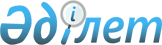 Об утверждении тарифов на сбор, вывоз, утилизацию и захоронение твердых бытовых отходов по Жылыойскому району
					
			Утративший силу
			
			
		
					Решение Жылыойского районного маслихата Атырауской области от 31 октября 2016 года № 6-3. Зарегистрировано Департаментом юстиции Атырауской области 24 ноября 2016 года № 3684. Утратило силу решением Жылыойского районного маслихата Атырауской области от 24 мая 2023 года № 4-4
      Сноска. Утратило силу решением Жылыойского районного маслихата Атырауской области от 24.05.2023 № 4-4 (вводится в действие по истечении десяти календарных дней после дня его первого официального опубликования).
      В соответствии с подпунктом 2) статьи 19-1 Экологического кодекса Республики Казахстан от 9 января 2007 года, со статьей 6 Закона Республики Казахстан от 23 января 2001 года "О местном государственном управлении и самоуправлении в Республике Казахстан" районный маслихат РЕШИЛ:
      1. Утвердить тарифы на сбор, вывоз, утилизацию и захоронение твердых бытовых отходов по Жылыойскому району согласно приложению.

      2. Контроль за исполнением решения возложить на постоянную комиссию (Т.Майлыбаев) районного маслихата по вопросам экологии, сельского хозяйства, агропромышленности, соблюдения законности, правопорядка и депутатской этики.

      3. Настоящее решение вступает в силу со дня государственной регистрации в органах юстиции, вводится в действие по истечении десяти календарных дней после дня его первого официального опубликования.

 Тарифы на сбор, вывоз, утилизацию и захоронение твердых бытовых отходов по Жылыойскому району
      Сноска. Приложение с изменениями, внесенными решением Жылыойского районного маслихата Атырауской области от 16.05.2019 № 35-3 (вводится в действие по истечении десяти календарных дней после дня его первого официального опубликования).
					© 2012. РГП на ПХВ «Институт законодательства и правовой информации Республики Казахстан» Министерства юстиции Республики Казахстан
				
      Председатель VІ сессиирайонного маслихата

Х. Жамалов

      Секретарь районного маслихата

М. Кенганов
Приложение к решению районного маслихата от 31 октября 2016 года № 6-3
№
Наименование
Расчетная единица
Цена, в тенге (без НДС), в месяц
1
Благоустроенные домовладения
1 житель
178
2
Неблагоустроенные домовладения
1 житель
196
3
Учреждения, организации, офисы
1 сотрудник
138,72
4
Сбербанки
1 сотрудник
129,48
5
Отделения связи
1 сотрудник
184,97
6
Поликлиники
1 посещение
18,50
7
Больницы, прочие лечебно-профилактические учреждения
1 койко-место
120,23
8
Санатории
1 место
184,97
9
Аптеки
1 кубический метр
36,99
10
Детские сады, ясли
1 место
166,47
11
Интернаты
1 место
110,98
12
Школы и другие учебные заведения
1 учащийся
120,23
13
Продовольственные магазины
1 кубический метр
221,96
14
Супермаркеты
1 кубический метр
92,48
15
Рынки, торговые павильоны, киоски, лотки
1 кубический метр
110,98
16
Автостоянки, автомойки
1 машино-место
77,69
17
Автозаправочные станции
1 машино-место
77,69
18
Автомастерские
1 работник
157,22
19
Парикмахерские, косметические салоны
1 рабочее место
55,49
20
Прачечные, химчистки, ремонт бытовой техники, швейные ателье
1 кубический метр
42,54
21
Мелкий ремонт и услуги (изготовление ключей и т.д.)
1 рабочее место
7,40
22
Музеи, выставки
1 кубический метр
92,48
23
Мастерские ювелирные, по ремонту обуви, часов
1 кубический метр
73,99
24
Бани, сауны
1 кубический метр
212,71
25
Рестораны, кафе, учреждения общественного питания
1 посадочное место
221,96
26
Гостиницы
1 место
147,97
27
Общежития
1 место
295,95
28
Театры, кинотеатры, концертные залы, ночные клубы, казино, залы игровых автоматов
1 посадочное место
48,09
29
Спортивные площадки
1 место по проекту
55,49
30
Спортивные, танцевальные и игровые залы
1 кубический метр
92,48
31
Вокзалы, автовокзалы, аэропорты
1 кубический метр
64,74
32
Оптовые базы, склады продовольственных товаров
1 кубический метр
3,69
33
Оптовые базы, склады промышленных товаров
1 кубический метр
3,69